муниципальное бюджетное общеобразовательное учреждение средняя общеобразовательная школа с углубленным изучением математики, информатики, иностранных языков г. Зернограда ПРИКАЗ28.01.2020                                                                                             № 32Об организации и проведении итогового собеседования по учебному предмету «русский язык» обучающихся 9 классов в МБОУ СОШ УИОП г. Зернограда	В соответствии с Порядком проведения государственной итоговой аттестации по образовательным программам основного общего образования, утвержденным приказом Министерства просвещения Российской Федерации и Федеральной службы по надзору в сфере образования и науки от 7 ноября 2018 г. № 189/1513 (зарегистрирован Министерством юстиции Российской Федерации 10 декабря 2018 г., регистрационный № 52953), приказом минобразования Ростовской области от 18.01.2019 № 25 «Об утверждении порядка проведения итогового собеседования по русскому языку как условия допуска к государственной итоговой аттестации по образовательным программам основного общего образования на территории Ростовской области», приказом минобразования Ростовской области от 27.01.2020 № 52 «О проведении итогового собеседования по русскому языку для обучающихся IX классов на территории Ростовской области 12 февраля 2020 года», приказом управления образования Администрации Зерноградского района от 28.02.2020 №74 «О проведении итогового собеседования по русскому языку для обучающихся IX классов на территории Зерноградского района 12 февраля 2020 года»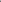 ПРИКАЗЫВАЮ:Провести в МБОУ СОШ УИОП г. Зернограда итоговое собеседование по учебному предмету «русский язык» для выпускников 9 классов 12 февраля 2020 года в 9-00.Назначить:1) ответственным организатором, обеспечивающим подготовку и проведение итогового собеседования в МБОУ СОШ УИОП г. Зернограда Моисееву О.В., заместителя директора по УВР, школьного координатора ГИА;2) организаторами вне аудитории Галкину Д.А., учителя музыки, Быкову С.Ю. старшую вожатую, Гулинян И.В. старшую вожатую; Манаенко Н.Н. учителя технологии,;3) экзаменаторами-собеседниками: Гернер Е.В. учителя-логопеда, Замковую В.А. учителя истории и обществования, Калашникову Н.А. социального-педагога, Адамову В.О. педагога-психолога, Попову Н.В. учителя технологии, 4) экспертами, оценивающими ответы участников: Рашевскую О.А.  учителя русского языка и литературы, Авраменко Е.Ю. учителя русского языка и литературы, Беликову Е.П. учителя русского языка и литературы, Брагину Н.И. учителя русского языка и литературы, Шевченко М.В. учителя русского языка и литературы,5) техническим специалистом, обеспечивающим получение материалов для проведения итогового собеседования, аудиозапись процедуры итогового собеседования, внесение результатов участников в специализированное программное обеспечение Меняйлова О.С. учителя информатики;Выделить следующие помещения для проведения итогового собеседования:- библиотека – аудитория № 1;- каб.175 - аудитория № 2;- каб.176 - аудитория № 3;- каб.177 - аудитория № 4;- каб.178 - аудитория № 5;-каб.42 – штаб.Школьному координатору ГИА Моисеевой О.В. обеспечить:  информационную безопасность при организации и проведения итогового собеседования по русскому языку в пределах своей компетенции;информирование обучающихся о процедуре и времени проведения итогового собеседования;организацию проведения итогового собеседования в соответствии с «Порядком проведения итогового собеседования по русскому языку как условия допуска к государственной итоговой аттестации по образовательным программам основного общего образования на территории Ростовской области»; и инструкциями, утверждёнными  приказом управления образования Администрации Зерноградского района от 28.02.2020 №74 «О проведении итогового собеседования по русскому языку для обучающихся IX классов на территории Зерноградского района 12 февраля 2020 года», готовность рабочих мест, оборудованных средствами для записи ответов, готовность рабочего места ответственного организатора общеобразовательной организации не позднее, чем за сутки до проведения итогового собеседования по учебному предмету «русский язык»; передачу материалов итогового собеседования (ИС-01, ИС-02, ИС-03) в управление образования Администрации Зерноградского района до 13.02.2020; проведение итогового собеседования во время учебного процесса с обеспечением тишины и порядка в местах проведения итогового собеседования;  объективное оценивания ответов участников итогового собеседования.Внести изменения в расписание школы, с учетом проведения итогового собеседования.Контроль за исполнением данного приказа оставляю за собой. Директор                                           И.Б. РудиченкоЛист ознакомленияС приказом муниципального бюджетного общеобразовательного учреждения средней общеобразовательной школы с углубленным изучением математики, информатики, иностранных языков г. Зерноградаот 28.01.2020 года № 32Об организации и проведении итогового собеседования по учебному предмету «русский язык» обучающихся 9 классов в МБОУ СОШ УИОП г. Зернограда% п/пДолжностьПодписьДатаФИО1.Заместитель директора по УВРМоисеева О.В.2.Технический специалистМеняйлов О.С.3.Член комиссии Калашникова Н.А.4.Член комиссииГалкина Д.А.5.Член комиссииПопова Н.В.6.Член комиссииГернер Е.В.7.Член комиссииБыкова С.Ю.8.Член комиссииАдамова В.О.9Член комиссииКонстантиновская О.О.10.Член комиссииЗамковая В.А.11.Член комиссииРашевская О.А.12.Член комиссииАвраменко Е.Ю.13.Член комиссииБеликова Е.П.14.Член комиссииБрагина Н.И.15.Член комиссииШевченко М.В.16Член комиссииМанаенко Н.Н.17Член комиссииГулинян И.В.